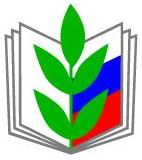 СЕВАСТОПОЛЬСКАЯ ГОРОДСКАЯ ОРГАНИЗАЦИЯ ПРОФСОЮЗА РАБОТНИКОВ НАРОДНОГО ОБРАЗОВАНИЯ И НАУКИ РФАдрес : 299011, г.Севастополь, ул.Большая Морская ,42(8 – 0692) тел. 54-04-82, тел – 54-35-22 e-mail – uchitel-1000@mail.ruДиректору Департамента образования г.СевастополяРодикову М.Л.Уважаемый Михаил Леонидович!Основываясь на принципах социального партнёрства и согласно Отраслевому соглашению на 2016-2018г. Раздел X п. 10.2.5 просим Вас содействовать предоставлению сведений о заработной плате педагогических работников образовательных учреждений за январь, февраль, март, апрель2015г  и за  соответствующие месяцы    2016г. Вышеуказанные сведения просим дифференцировать по следующим должностям:- руководители образовательных учреждений;- педагогические работники  общеобразовательных учреждений;- педагогические работники дошкольных учреждений.Председатель горкома ПрофсоюзаКозлова Т.К.СЕВАСТОПОЛЬСКАЯ ГОРОДСКАЯ ОРГАНИЗАЦИЯ ПРОФСОЮЗА РАБОТНИКОВ НАРОДНОГО ОБРАЗОВАНИЯ И НАУКИ РФАдрес : 299011, г.Севастополь, ул.Большая Морская ,42(8 – 0692) тел. 54-04-82, тел – 54-35-22 e-mail – uchitel-1000@mail.ruДиректору Департамента образования г.СевастополяРодикову М.Л.Уважаемый Михаил Леонидович!     Севастопольский горком Профсоюза обращается к Вам с просьбой ускорить процесс утверждения штатного расписания в учреждениях образования города.  Заканчивается I-е полугодие учебного года, а учреждения образования работают без утверждённого Департаментом штатного расписания, что является грубейшим финансовым нарушением.В течение последних трёх месяцев стимулирующие выплаты работникам отрасли намного меньше, чем положено по смете расходов. Сумма стимулирующих выплат на организации определяется по звонку из бухгалтерии, потом в несколько раз сокращается в течение нескольких дней.В отдельных учреждениях образования в апреле месяце сумма стимулирующих выплат составила от 300 руб. до 500 руб. на человека.Растёт серьёзное недовольство среди работников образования. Многие увольняются в связи  с низкой заработной платой.Председатель горкома Профсоюза Козлова Т.К.